pressmeddelande					
tisdagen den 8 april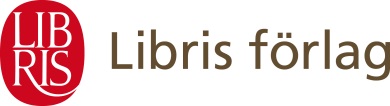 Marcus Birro på turnéKan man tala offentligt om Gud och kristen tro i Sverige idag? Marcus Birro kan och under många år har han delat med sig av sina erfarenheter från ett liv som varit allt annat än enkelt. Antingen det gäller vägen till tro, de svåra frågorna om döden eller missbruket som varit nära att kosta honom livet.Nu har han skrivit boken Evangelium enligt Marcus, där han berättar om sin väg – med fotboll, till tro, bort från alkohol, med familjen.Under fyra kvällar – i Göteborg, Huskvarna, Vetlanda och Värnamo – möter han publiken med både allvar, humor och värme och berättar om sitt liv och sin omvälvande resa tillbaka till Gud.Turnéplan:Kungsportskyrkan, Huskvarna
onsdagen den 23 april, kl 19.00-21.00Smyrnakyrkan, Göteborg
tisdagen den 6 maj, kl 19.00-21.00Pingstkyrkan, Vetlanda
torsdagen den 8 maj, kl 19.00-21.00Pingstkyrkan Arken, Värnamo
måndagen den 12 maj, kl 19.00-21.00För intervjuer med Marcus eller recensionsexemplar av Evangelium enligt Marcus, kontakta Vilhelm Hanzén, PR- och kommunikationsansvarig, Libris förlag:
vilhelm.hanzen@libris.se, 019-208410, @vilhelmhanzen (Twitter)För mer information om turnén,  kontakta Mats Johansson, turnéledare:
mats.johansson51@gmail.com, 031-96 85 15, 0709-429 836